ZPRAVODAJOKRESNÍ PŘEBOR – SKUPINA - B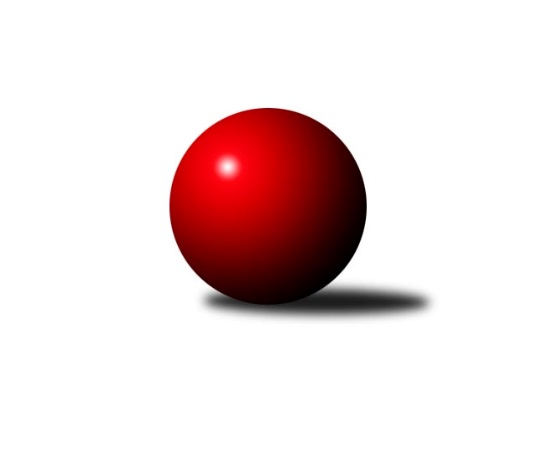 Č.6Ročník 2018/2019	20.10.2018Nejlepšího výkonu v tomto kole: 1704 dosáhlo družstvo: TJ Sokol Duchcov BVýsledky 6. kolaSouhrnný přehled výsledků:SKK Bohušovice C	- TJ Lokomotiva Ústí n. L. C	2:4	1495:1515	5.0:3.0	19.10.Sokol Ústí nad Labem C	- TJ Union Děčín	4:2	1566:1499	5.0:3.0	19.10.Sokol Roudnice nad Labem	- TJ Kovostroj Děčín C	6:0	1682:1407	8.0:0.0	19.10.TJ Sokol Duchcov B	- ASK Lovosice B	5:1	1704:1631	5.0:3.0	19.10.TJ Teplice Letná D	- KK Hvězda Trnovany C	2:4	1473:1488	5.0:3.0	20.10.TJ Teplice Letná C	- Sokol Ústí nad Labem B	5:1	1589:1512	6.0:2.0	20.10.Tabulka družstev:	1.	TJ Sokol Duchcov B	6	5	0	1	28.0 : 8.0 	33.5 : 14.5 	 1647	10	2.	KK Hvězda Trnovany C	6	5	0	1	25.0 : 11.0 	26.0 : 22.0 	 1519	10	3.	KO Česká Kamenice B	5	4	0	1	23.0 : 7.0 	32.0 : 8.0 	 1551	8	4.	TJ Union Děčín	5	3	1	1	20.0 : 10.0 	25.0 : 15.0 	 1533	7	5.	TJ Lokomotiva Ústí n. L. C	6	3	1	2	20.0 : 16.0 	26.0 : 22.0 	 1555	7	6.	ASK Lovosice B	5	3	0	2	18.0 : 12.0 	21.5 : 18.5 	 1585	6	7.	Sokol Roudnice nad Labem	5	3	0	2	17.0 : 13.0 	24.5 : 15.5 	 1569	6	8.	TJ Teplice Letná C	6	3	0	3	18.0 : 18.0 	26.0 : 22.0 	 1602	6	9.	Sokol Ústí nad Labem C	6	3	0	3	18.0 : 18.0 	24.5 : 23.5 	 1501	6	10.	Sokol Ústí nad Labem B	5	2	0	3	10.0 : 20.0 	11.5 : 28.5 	 1479	4	11.	SKK Bohušovice C	6	1	0	5	11.0 : 25.0 	19.0 : 29.0 	 1392	2	12.	TJ Kovostroj Děčín C	5	0	0	5	6.0 : 24.0 	8.5 : 31.5 	 1468	0	13.	TJ Teplice Letná D	6	0	0	6	2.0 : 34.0 	10.0 : 38.0 	 1388	0Podrobné výsledky kola:	 SKK Bohušovice C	1495	2:4	1515	TJ Lokomotiva Ústí n. L. C	Jiří Martínek	 	 200 	 178 		378 	 0:2 	 414 	 	212 	 202		Jitka Sottnerová	Jan Klíma	 	 204 	 196 		400 	 2:0 	 366 	 	183 	 183		Zdeněk Rauner	Petr Gryc	 	 186 	 150 		336 	 1:1 	 372 	 	179 	 193		Zdenek Ramajzl	Petr Prouza st.	 	 185 	 196 		381 	 2:0 	 363 	 	174 	 189		Alexandr Morócrozhodčí: Prouza Petr st.Nejlepší výkon utkání: 414 - Jitka Sottnerová	 Sokol Ústí nad Labem C	1566	4:2	1499	TJ Union Děčín	Karel Zatočil	 	 193 	 165 		358 	 1:1 	 374 	 	192 	 182		Václav Dlouhý	Pavel Nováček	 	 181 	 185 		366 	 1:1 	 370 	 	189 	 181		Milan Pecha st.	Viktor Kováč	 	 222 	 215 		437 	 2:0 	 363 	 	203 	 160		Václav Pavelka	Jaroslav Kuneš	 	 201 	 204 		405 	 1:1 	 392 	 	206 	 186		Martin Dítěrozhodčí: Kuneš JaroslavNejlepší výkon utkání: 437 - Viktor Kováč	 Sokol Roudnice nad Labem	1682	6:0	1407	TJ Kovostroj Děčín C	Michal Bruthans	 	 202 	 199 		401 	 2:0 	 289 	 	147 	 142		Jiří Houdek	Josef Kecher	 	 209 	 212 		421 	 2:0 	 379 	 	208 	 171		Čestmír Dvořák	Alois Haluska	 	 204 	 217 		421 	 2:0 	 365 	 	177 	 188		Mirka Bednářová	Jiří Woš	 	 221 	 218 		439 	 2:0 	 374 	 	186 	 188		Miroslav Jiroušekrozhodčí: Woš JiříNejlepší výkon utkání: 439 - Jiří Woš	 TJ Sokol Duchcov B	1704	5:1	1631	ASK Lovosice B	Miroslava Žáková	 	 213 	 218 		431 	 2:0 	 366 	 	202 	 164		Pavel Klíž	Miroslav Hilzensauer *1	 	 200 	 162 		362 	 0:2 	 507 	 	242 	 265		Zdeněk Šimáček	Josef Otta ml.	 	 224 	 229 		453 	 2:0 	 324 	 	160 	 164		Petr Kalina *2	Jiří Müller	 	 254 	 204 		458 	 1:1 	 434 	 	218 	 216		Petr Zalabák st.rozhodčí: Endršt Jan střídání: *1 od 61. hodu Tomáš Abert, *2 od 61. hodu Eva KuchařováNejlepší výkon utkání: 507 - Zdeněk Šimáček	 TJ Teplice Letná D	1473	2:4	1488	KK Hvězda Trnovany C	Martin Pokorný	 	 170 	 146 		316 	 0:2 	 378 	 	189 	 189		Pavlína Kubitová	Markéta Matějáková	 	 192 	 182 		374 	 1:1 	 385 	 	187 	 198		Milan Nový	Jiří Říha	 	 201 	 199 		400 	 2:0 	 357 	 	185 	 172		Miroslava Zemánková	Michal Horňák	 	 188 	 195 		383 	 2:0 	 368 	 	177 	 191		Jitka Šálkovározhodčí: Skála EduardNejlepší výkon utkání: 400 - Jiří Říha	 TJ Teplice Letná C	1589	5:1	1512	Sokol Ústí nad Labem B	Martin Soukup	 	 215 	 210 		425 	 2:0 	 390 	 	192 	 198		Josef Růžička	Jindřich Hruška	 	 163 	 171 		334 	 0:2 	 408 	 	190 	 218		Milan Wundrawitz	Jana Zvěřinová	 	 192 	 209 		401 	 2:0 	 352 	 	176 	 176		Vladimír Mihalík	Jan Brhlík st.	 	 199 	 230 		429 	 2:0 	 362 	 	187 	 175		Pavel Mihalíkrozhodčí: Eva StaňkováNejlepší výkon utkání: 429 - Jan Brhlík st.Pořadí jednotlivců:	jméno hráče	družstvo	celkem	plné	dorážka	chyby	poměr kuž.	Maximum	1.	Zdeněk Šimáček 	ASK Lovosice B	453.17	305.3	147.8	6.8	3/4	(507)	2.	Jiří Müller 	TJ Sokol Duchcov B	430.83	296.4	134.4	4.5	4/4	(462)	3.	Miroslava Žáková 	TJ Sokol Duchcov B	426.00	293.8	132.3	6.4	4/4	(459)	4.	Jana Zvěřinová 	TJ Teplice Letná C	425.00	291.7	133.3	5.0	3/4	(439)	5.	Petr Zalabák  st.	ASK Lovosice B	421.75	277.8	144.0	6.8	4/4	(441)	6.	Josef Otta  ml.	TJ Sokol Duchcov B	418.83	291.1	127.8	8.3	4/4	(460)	7.	Jan Brhlík  st.	TJ Teplice Letná C	415.00	286.0	129.0	8.3	4/4	(461)	8.	Věra Šimečková 	KO Česká Kamenice B	415.00	293.8	121.3	6.3	2/3	(433)	9.	Michal Bruthans 	Sokol Roudnice nad Labem	408.56	278.9	129.7	5.8	3/3	(437)	10.	Zdenek Ramajzl 	TJ Lokomotiva Ústí n. L. C	402.08	291.0	111.1	11.3	4/4	(435)	11.	Milan Nový 	KK Hvězda Trnovany C	401.56	290.2	111.3	10.2	3/4	(417)	12.	Lubomír Holý 	KO Česká Kamenice B	398.56	284.4	114.1	14.6	3/3	(409)	13.	Petr Kumstát 	TJ Union Děčín	396.17	279.7	116.5	6.5	3/4	(416)	14.	Jiří Woš 	Sokol Roudnice nad Labem	394.56	269.6	125.0	8.6	3/3	(439)	15.	Pavlína Kubitová 	KK Hvězda Trnovany C	394.08	279.8	114.3	9.3	4/4	(440)	16.	Milan Wundrawitz 	Sokol Ústí nad Labem B	393.50	279.3	114.3	11.0	4/4	(413)	17.	Václav Dlouhý 	TJ Union Děčín	393.00	283.0	110.0	7.8	4/4	(424)	18.	Martin Dítě 	TJ Union Děčín	392.33	278.7	113.7	8.7	3/4	(414)	19.	Pavel Nováček 	Sokol Ústí nad Labem C	390.60	284.5	106.1	10.0	2/2	(402)	20.	Jitka Sottnerová 	TJ Lokomotiva Ústí n. L. C	390.00	267.3	122.7	9.0	3/4	(414)	21.	Karel Beran 	KO Česká Kamenice B	389.50	281.5	108.0	12.5	2/3	(397)	22.	Zdeněk Rauner 	TJ Lokomotiva Ústí n. L. C	389.33	273.0	116.3	10.9	3/4	(439)	23.	Milan Pecha  st.	TJ Union Děčín	388.75	272.8	116.0	11.8	4/4	(409)	24.	Alexandr Moróc 	TJ Lokomotiva Ústí n. L. C	388.33	275.7	112.7	10.3	3/4	(432)	25.	Josef Kecher 	Sokol Roudnice nad Labem	387.67	280.7	107.0	11.8	2/3	(421)	26.	Jaroslav Filip 	TJ Teplice Letná C	386.33	277.7	108.7	8.0	3/4	(423)	27.	Viktor Kováč 	Sokol Ústí nad Labem C	385.83	263.8	122.0	6.2	2/2	(437)	28.	Čestmír Dvořák 	TJ Kovostroj Děčín C	381.60	270.2	111.4	10.2	5/5	(399)	29.	Josef Otta  st.	TJ Sokol Duchcov B	381.50	260.8	120.8	9.8	4/4	(413)	30.	Eva Staňková 	TJ Teplice Letná C	381.00	279.8	101.3	16.0	4/4	(440)	31.	Markéta Matějáková 	TJ Teplice Letná D	379.00	269.8	109.2	14.9	3/4	(398)	32.	Pavel Mihalík 	Sokol Ústí nad Labem B	377.67	283.0	94.7	11.2	3/4	(415)	33.	Pavel Novák 	SKK Bohušovice C	377.00	272.0	105.0	9.3	2/3	(421)	34.	Květuše Strachoňová 	TJ Lokomotiva Ústí n. L. C	377.00	278.0	99.0	14.7	3/4	(397)	35.	Pavel Klíž 	ASK Lovosice B	373.13	275.0	98.1	14.5	4/4	(391)	36.	Jitka Šálková 	KK Hvězda Trnovany C	372.67	272.0	100.7	12.9	4/4	(414)	37.	Libor Hekerle 	KO Česká Kamenice B	367.50	268.0	99.5	12.0	2/3	(384)	38.	Simona Puschová 	Sokol Ústí nad Labem C	365.75	263.8	102.0	11.4	2/2	(383)	39.	Jiří Kyral 	Sokol Ústí nad Labem B	365.67	267.7	98.0	12.3	3/4	(380)	40.	Miroslava Zemánková 	KK Hvězda Trnovany C	365.00	270.7	94.3	15.3	3/4	(406)	41.	Mirka Bednářová 	TJ Kovostroj Děčín C	363.80	264.4	99.4	12.0	5/5	(391)	42.	Vladimír Mihalík 	Sokol Ústí nad Labem B	362.13	267.0	95.1	15.0	4/4	(375)	43.	Alois Haluska 	Sokol Roudnice nad Labem	361.78	257.1	104.7	11.1	3/3	(421)	44.	Michal Horňák 	TJ Teplice Letná D	358.67	256.5	102.2	14.7	3/4	(383)	45.	Jan Chvátal 	KO Česká Kamenice B	356.33	250.7	105.7	13.3	3/3	(366)	46.	Petr Prouza  st.	SKK Bohušovice C	350.50	262.0	88.5	16.0	2/3	(381)	47.	Josef Růžička 	Sokol Ústí nad Labem B	344.00	259.0	85.0	16.7	3/4	(390)	48.	Petr Gryc 	SKK Bohušovice C	339.67	245.1	94.6	12.8	3/3	(371)	49.	Martin Pokorný 	TJ Teplice Letná D	336.33	242.0	94.3	17.3	3/4	(368)	50.	Sylva Vahalová 	SKK Bohušovice C	332.00	247.3	84.7	18.3	3/3	(340)	51.	Petr Saksun 	TJ Teplice Letná D	322.67	234.3	88.3	16.7	3/4	(361)	52.	Sabina Dudešková 	TJ Teplice Letná D	320.00	250.0	70.0	22.0	3/4	(364)		Markéta Hofmanová 	TJ Sokol Duchcov B	474.00	315.0	159.0	4.0	1/4	(474)		Petr Došek 	Sokol Roudnice nad Labem	436.00	290.0	146.0	5.0	1/3	(436)		Martin Soukup 	TJ Teplice Letná C	414.83	291.0	123.8	9.0	2/4	(433)		Eva Říhová 	KO Česká Kamenice B	408.33	286.3	122.0	5.3	1/3	(439)		Petr Prouza  ml.	SKK Bohušovice C	404.50	292.5	112.0	10.5	1/3	(434)		Marcela Bořutová 	TJ Lokomotiva Ústí n. L. C	400.17	286.3	113.8	9.0	2/4	(424)		Jaroslav Kuneš 	Sokol Ústí nad Labem C	398.20	284.4	113.8	12.2	1/2	(420)		Olga Urbanová 	KO Česká Kamenice B	397.50	279.5	118.0	5.5	1/3	(408)		Petr Kalina 	ASK Lovosice B	397.25	267.5	129.8	7.5	2/4	(411)		Jan Klíma 	SKK Bohušovice C	387.00	271.3	115.7	11.3	1/3	(400)		Jiří Říha 	TJ Teplice Letná D	385.00	270.0	115.0	9.5	1/4	(400)		Ivan Čeloud 	SKK Bohušovice C	381.00	256.0	125.0	10.0	1/3	(381)		Miroslav Jiroušek 	TJ Kovostroj Děčín C	380.33	276.0	104.3	8.7	3/5	(404)		Jiří Martínek 	SKK Bohušovice C	378.00	274.0	104.0	11.0	1/3	(378)		Miroslav Šimic 	TJ Kovostroj Děčín C	376.67	273.3	103.3	8.7	3/5	(397)		Lenka Bůžková 	KK Hvězda Trnovany C	369.50	274.0	95.5	8.0	2/4	(391)		Jana Němečková 	TJ Teplice Letná D	369.00	264.5	104.5	12.0	2/4	(393)		Barbora Salajková Němečková 	KK Hvězda Trnovany C	368.00	265.0	103.0	12.0	1/4	(368)		Václav Pavelka 	TJ Union Děčín	364.50	275.0	89.5	14.5	2/4	(366)		Vladimír Hroněk 	TJ Teplice Letná D	360.00	274.0	86.0	15.0	1/4	(360)		Karel Zatočil 	Sokol Ústí nad Labem C	357.67	257.7	100.0	12.3	1/2	(379)		Jindřich Hruška 	TJ Teplice Letná C	353.25	266.3	87.0	18.0	2/4	(384)		Eva Kuchařová 	ASK Lovosice B	350.50	249.0	101.5	13.5	2/4	(363)		Martin Kubištík  ml.	TJ Teplice Letná C	335.00	259.0	76.0	18.0	1/4	(335)		Jiří Houdek 	TJ Kovostroj Děčín C	333.33	250.3	83.0	19.7	3/5	(376)		Jan Baco 	TJ Union Děčín	310.50	233.0	77.5	16.0	1/4	(312)		Tomáš Abert 	TJ Sokol Duchcov B	304.00	239.0	65.0	24.0	1/4	(304)		Magdalena Šabatová 	SKK Bohušovice C	260.00	207.0	53.0	28.0	1/3	(260)Sportovně technické informace:Starty náhradníků:registrační číslo	jméno a příjmení 	datum startu 	družstvo	číslo startu4059	Michal Bruthans	19.10.2018	Sokol Roudnice nad Labem	5x11898	Jitka Šálková	20.10.2018	KK Hvězda Trnovany C	6x
Hráči dopsaní na soupisku:registrační číslo	jméno a příjmení 	datum startu 	družstvo	Program dalšího kola:7. kolo25.10.2018	čt	17:00	TJ Kovostroj Děčín C - TJ Sokol Duchcov B	25.10.2018	čt	17:00	KO Česká Kamenice B - Sokol Ústí nad Labem C	26.10.2018	pá	17:00	Sokol Ústí nad Labem B - Sokol Roudnice nad Labem	26.10.2018	pá	17:00	TJ Union Děčín - TJ Teplice Letná C				TJ Lokomotiva Ústí n. L. C - -- volný los --	26.10.2018	pá	17:00	KK Hvězda Trnovany C - SKK Bohušovice C	27.10.2018	so	9:00	ASK Lovosice B - TJ Teplice Letná D				-- volný los -- - KK Hvězda Trnovany C (předehrávka z 8. kola)	Nejlepší šestka kola - absolutněNejlepší šestka kola - absolutněNejlepší šestka kola - absolutněNejlepší šestka kola - absolutněNejlepší šestka kola - dle průměru kuželenNejlepší šestka kola - dle průměru kuželenNejlepší šestka kola - dle průměru kuželenNejlepší šestka kola - dle průměru kuželenNejlepší šestka kola - dle průměru kuželenPočetJménoNázev týmuVýkonPočetJménoNázev týmuPrůměr (%)Výkon3xZdeněk ŠimáčekLovosice B5072xZdeněk ŠimáčekLovosice B123.435073xJiří MüllerDuchcov B4581xViktor KováčSok. Ústí C117.724375xJosef Otta ml.Duchcov B4533xJiří MüllerDuchcov B111.54581xJiří WošRoudnice4391xJiří WošRoudnice111.414391xViktor KováčSok. Ústí C4373xJan Brhlík st.Teplice C110.884292xPetr Zalabák st.Lovosice B4343xJosef Otta ml.Duchcov B110.29453